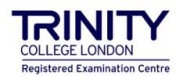 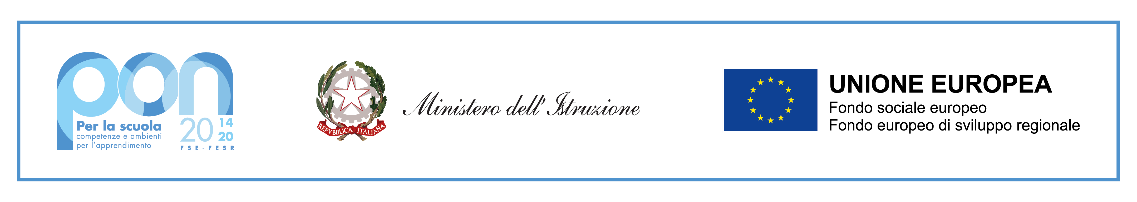 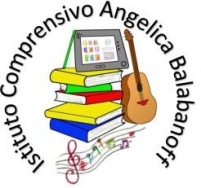 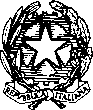 MINISTERO DELL’ ISTRUZIONE UFFICIOSCOLASTICO REGIONALE PER ILLAZIOISTITUTOCOMPRENSIVO“ANGELICABALABANOFF”RMIC81500NSedeAmministrativae ScuolaSec.1°: ViaA.Balabanoff,62–00155 Roma –Tel./Fax:064070038Scuola Primaria:ViaA.Balabanoff,60-Tel.0640500480–SedeScuola Sec. 1°: Via Scalarini,25 -Tel. 064065398e-mail: rmic81500n@istruzione.it; pec: rmic81500n@pec.istruzione.it;- sito webhttp://www.icbalabanoff.edu.it/C.F.97061100588  – C.U.F.E.UF4MSJRICHIESTA ISCRIZIONEOGGETTO: Programma Operativo Complementare (POC) “Per la Scuola, competenze e ambienti per l’apprendimento” 2014-2020 finanziato con il Fondo di Rotazione (FdR)– Obiettivi Specifici 10.1, 10.2 e 10.3 – Azioni 10.1.1, 10.2.2 e 10.3.1.Avviso pubblico prot. n. 33956 del 18/05/2022 – Realizzazione di percorsi educativi volti al potenziamento delle competenze delle studentesse e degli studenti e per la socialità e l’accoglienza.CODICEPROGETTO: 10.1.1A-FDRPOC-LA-2022-83 TUTTI PER UNO... UNO PER TUTTI!	C.U.P.E84C22001340001CODICEPROGETTO: 10.2.2A-FDRPOC-LA-2022-92 TUTTI PIU&#39; COMPETENTIC.U.P.E84C22001350001Il genitore /tutore/affidatario__________________________________________dell’alunno_______________________________________   iscritto e frequentantela classe ______________  sez. _________ del plesso ________________________chiede l’iscrizione al/ai moduli in ordine di priorità:indicare nel riquadro l’ordine di preferenza (da 1 a 14)□	10.1.1A-FDRPOC-LA-2022-83 	E vissero insieme felici e contenti... E poi? 	Avviso n. 13 (rivolto agli alunni di 1° media)□	10.1.1A-FDRPOC-LA-2022-83 	Scrittura creativa	Avviso n. 14 (rivolto agli alunni di 1°media)□	10.1.1A-FDRPOC-LA-2022-83 	Scintille di creatività 	Avviso n. 15 (rivolto agli alunni di 2° media)□	10.1.1A-FDRPOC-LA-2022-83 	Botteghe medievali 	Avviso n. 16 (rivolto agli alunni di 1° media)□	10.1.1A-FDRPOC-LA-2022-83 	Da sé al Mondo	Avviso n. 17 (rivolto agli alunni di 2° media)□	10.1.1A-FDRPOC-LA-2022-83 	Tutti in coro 	Avviso n. 18 (rivolto agli alunni di 5°elemntare e 1° 2° 3° media)□	10.1.1A-FDRPOC-LA-2022-83 	Making music 	Avviso n. 19 (rivolto agli alunni 1° 2° 3° media)□	10.2.2A-FDRPOC-LA- 2022-92 	In-Form-Azione 1 	Avviso n. 20 (rivolto agli alunni di 2° 3° media)□	10.2.2A-FDRPOC-LA- 2022-92 	Il club dei lettori 	Avviso n. 21 (rivolto agli alunni di 5° elementare e 1° media)□	10.2.2A-FDRPOC-LA-2022-92	In-Form-Azione 2 	Avviso n. 22 (rivolto agli alunni di 2° e 3° media)□	10.2.2A-FDRPOC-LA- 2022-92 	Memento audere semper	Avviso n. 23 (rivolto agli alunni di 3° medi che intendono iscriversi al liceo)□	10.2.2A-FDRPOC-LA- 2022-92 	Il coding applicato alla robotica educativa 	scuola secondaria di 1° 	Avviso n. 24 (rivolto agli alunni di 1° 2° 3° media)□	10.2.2A-FDRPOC-LA- 2022-92 	Il coding applicato alla robotica educativa 		scuola primaria 	Avviso n. 25 (rivolto agli alunni di 3° 4° 5° primaria)□	10.2.2A-FDRPOC-LA- 2022-92 	A suon di parole	Avviso n. 26 (rivolto agli alunni di 3° media)Il presente modulo compilato e firmato va inviato all’indirizzo mail della scuola rmic81500n@istruzione.it  entro e non oltre le ore 24:00 di mercoledì 21 settembre 2022 corredato del modello ISEE in corso di validità.Data									Firma